KA 2 kamratförening inbjuder till sitt 88:e årsmöte onsdag 28 februari 
kl 1800 på Sjöofficersmässen i Karlskrona.Samling från kl 1730 med musikunderhållning och mingel. Middag serveras till ett pris av 300:- för medlemmar, 350:- för medföljande gäst (-er).Betalning sker genom att sätta in avgiften på vårt plusgiro 98067–2 eller bankgiro 5584–9483 senast den 9 februari.Anmälan senast den 9 februari till sekreteraren Lisbet Landin på epost ka2.karlskrona@gmail.com eller telefon 073-182 80 47.VÄLKOMNA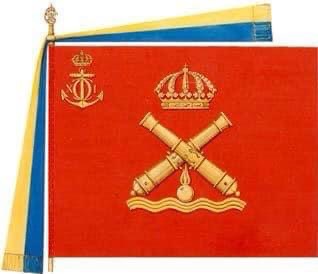 ÅRSMÖTEden 28 februari 2024